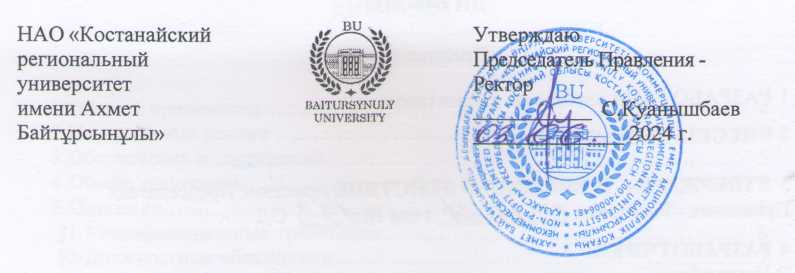 ДОЛЖНОСТНАЯ ИНСТРУКЦИЯАССИСТЕНТ ПРОФЕССОРАДИ 046-2024(вводится в действие с 01.09.2024г.)КостанайПредисловие1 РазработанА авторским коллективом2 ВНЕСЕНА рабочей группой3 УтвержденА и введенА в действие приказом Председателя Правления - Ректора от 03.06.2024 года № 133 ОД4 РазработчикИ: Э.Наурызбаева – начальник управления по академической деятельности, кандидат исторических наук;О.Салыкова – заведующий кафедрой программного обеспечения, кандидат технических наук, ассоциированный профессор;Е.Книга – начальник отдела управления персоналом;Г.Исмаилова – начальник отдела образовательных программ.5 Эксперты:Е.Исакаев – проректор по академическим вопросам, кандидат биологических наук; А.Айдналиева – начальник отдела правового обеспечения и государственных закупок;6 Периодичность проверки					3 года7 ВВЕДЕНА ВПЕРВЫЕНастоящая должностная инструкция не может быть полностью или частично воспроизведена, тиражирована и распространена без разрешения Председателя Правления-Ректора НАО «Костанайский региональный университет имени Ахмет Байтұрсынұлы».© Костанайский региональный университет имени Ахмет Байтұрсынұлы», 2024СодержаниеГлава 1. Область применения1. Настоящая должностная инструкция определяет и устанавливает требования к деятельности ассистента профессора НАО «Костанайский региональный университет имени Ахмет Байтұрсынұлы», регламентирует его обязанности, права, ответственность и условия для его эффективной деятельности.2. Должностная инструкция разработана в соответствии с действующим законодательством РК, стандартом организации СО 064-2022 Стандарт организации. Порядок разработки, согласования и утверждения положений подразделений и должностных инструкций. Глава 2. Нормативные ссылки 3. Настоящая Должностная инструкция разработана в соответствии со следующими нормативными документами:Трудовой кодекс РК от 23 ноября 2015 г. № 414-V;Закон РК «Об образовании» от 27 июля 2007 г. №319-III;Типовые правила деятельности организаций высшего и (или) послевузовского образования, утвержденные Приказом Министра образования и науки Республики Казахстан от 30 октября 2018 года № 595;Приказ Министра науки и  высшего образования Республики Казахстан от 5 января 2024 года № 4 «Об утверждении квалификационных требований, предъявляемых к образовательной деятельности, и перечня документов, подтверждающих соответствие им»;Приказ Министра образования и науки Республики Казахстан от 29.11.2007 года № 583 «Об утверждении Правил организации и осуществления учебно-методической и научно-методической работы»;Национальная рамка квалификаций, утвержденная протоколом Республиканской трехсторонней комиссии по социальному партнерству и регулированию социальных и трудовых отношений от 16 марта 2016 года;Отраслевая рамка квалификаций сферы «Образование». Утверждена Протоколом заседания отраслевой комиссии МОН РК по социальному партнерству и регулированию социальных и трудовых отношений в сфере образования и науки по утверждению проекта «Отраслевой рамки квалификаций сферы «Образование» (№3 от 27 ноября 2019 года);Приказ Министра науки и высшего образования Республики Казахстан от 20 ноября 2023 года № 591 «Профессиональный стандарт для педагогов (профессорско-преподавательского состава) организаций высшего и (или) послевузовского образования»;Устав НАО «Костанайский региональный университет имени имени Ахмет Байтұрсынұлы», утвержденный приказом Председателя Комитета государственного имущества и приватизации Министерства финансов Республики Казахстан от 05 июня 2020 года № 350 с изменения от 03 октября 2023г.;П 004-2024 Положение. Кадровая политика;СО 043-2024 Стандарт организации. Квалификационные характеристики должностей профессорско-преподавательского состава;СО 081-2022 Стандарт организации. Делопроизводство;ДП 082-2022 Документированная процедура. Управление документацией;СО 064-2022 Стандарт организации. Порядок разработки, согласования и утверждения положений подразделений и должностных инструкций;ПР 003-2024 Правила. Конкурсное замещение вакантных должностей профессорско-преподавательского состава.Глава 3. Обозначения и сокращения 4. В настоящей должностной инструкции применяются следующие сокращения: РК – Республика Казахстан;КРУ имени Ахмет Байтұрсынұлы», КРУ, Университет – Некоммерческое акционерное общество «Костанайский региональный университет имени Ахмет Байтұрсынұлы»;ДП – документированная процедура;СО – стандарт организации; ДИ – должностная инструкция;ОУП – отдел управления персоналом.Глава 4. Общие положения5. Ассистент профессора относится к категории профессорско-преподавательского состава.6. Ассистент профессора назначается на должность на основании приказа Председателя Правления-Ректора Университета по итогам конкурса на данную должность. Освобождение от должности осуществляется в соответствии с трудовым законодательством РК. На период отсутствия ассистента профессора его обязанности исполняет лицо, на которое приказом Председателя Правления-Ректора будут возложены обязанности. Данное лицо приобретает соответствующие права и несет ответственность за качественное и своевременное исполнение возложенных на него обязанностей.7. Ассистент профессора в своей деятельности руководствуется действующим законодательством РК, Уставом КРУ, нормативными документами и методическими материалами по направлению деятельности, внутренними и организационно-распорядительными документами Университета и настоящей должностной инструкцией.8. Ассистент профессора подчиняется непосредственно заведующему кафедрой.Глава 5. ОписаниеПараграф 1. Квалификационные требования9. На должность ассистента профессора назначается лицо, соответствующее следующим квалификационным требованиям: образование: высшее и (или) послевузовское;ученая, академическая степень: доктор наук, кандидат наук, доктор философии PhD, доктор по профилю;стаж научной и (или) научно-педагогической работы: не менее 3 лет;опыт практической работы: не обязателен;наличие сертификата о повышении квалификации: по профилю преподаваемых дисциплин за последние 3 года объемом не менее 72 часов за курс обучения, по методике инклюзивного образования курсы (стажировки) - не менее 72 часов; наличие не менее 3-х публикаций основных результатов научной деятельности, опубликованных в научных изданиях, входящих в перечень рекомендуемых Комитетом по обеспечению качества в сфере образования и науки Министерства науки и высшего образования Республики Казахстан (КОКСОН МНВО РК);- или 1 статья в международных рецензируемых журналах**(Scopus, JSTOR, Web of Science);- или 1 статья в трудах конференций, проиндексированных в базах данных Scopus, Web of Science.Параграф 2.	 Должностные обязанности 10. Ассистент профессора для выполнения возложенных на него трудовых функций:организует и проводит все виды учебных занятий с учетом принципов студентоцентрированного обучения и оценивания;разрабатывает учебно-методические материалы по преподаваемым дисциплинам с учетом интеграции образования, науки и инноваций;устанавливает обратную связь с обучающимися с использованием цифровых технологий.учитывает в планировании, организации и проведении учебных занятий специфику профессии (по направлению подготовки высшего и послевузовского образования);экстраполирует в учебный процесс инновации в профессии (по направлению подготовки высшего и послевузовского образования);принимает участие в выполнении научно-исследовательских и опытно-конструкторских работ/творческих проектов;повышает научную результативность и публикационную активность;работает с национальными и международными базами данных;проводить диагностику исследовательских навыков, обучающихся бакалавриата и магистратуры;применяет стратегии развития и поддержки исследовательской, в том числе публикационной активности обучающихся бакалавриата и магистратуры;привлекает к научно-исследовательской и опытно-конструкторской работам обучающихся бакалавриата и магистратуры;обеспечивает интеграцию психолого-педагогических знаний и знаний в предметной области при проведении учебных занятий;разрабатывает и применяет в учебном процессе научно-методическую продукцию;осуществляет наставничество над молодыми преподавателями;поддерживает и развивает образовательную среду и организационную культуру в соответствии с политиками и процедурами ОВПО;способствует повышению гражданской и профессиональной активности обучающихся;соблюдает принципы академической честности и добропорядочности;формировает у обучающихся устойчивый интерес к выбранной профессии;соблюдает принципы антикоррупционной деятельности;строит оптимальные коммуникации с обучающимися, коллегами и сотрудниками ОВПО;работает в команде с коллегами и сотрудниками ОВПО;вовлекает обучающихся в общественные молодежные движения и организации;привлекает работодателей к процессу подготовки будущих специалистов;разрабатывает и внедряет программы курсов повышения квалификации работников отрасли по направлению подготовки;работает в структурах по гарантии качества высшего и послевузовского образования;публикует актуальные статьи в средствах массовых информации различного уровня, социальных сетях;должен знать законодательные, иные нормативно-правовые акты Республики Казахстан, регламентирующие образовательную, научную деятельность ОВПО, стратегию и приоритеты развития высшего и послевузовского образования; основные требования планирования и организации образовательно-научного процесса в ОВПО; содержание преподаваемых дисциплин, принципов студентоцентрированного обучения и оценивания; инноваций в образовании; практико-ориентированные методы и технологий обучения; современные тенденций в области профессии (по направлению подготовки высшего и послевузовского образования); специфику научных исследований, обучающихся бакалавриата и магистратуры; стратегии повышения мотивации и активности обучающихся бакалавриата,  магистратуры в научных исследованиях; нормативные правовые акты (в том числе Национальную систему квалификаций) в области высшего и послевузовского образования; механизмы развития и совершенствования образовательных программ высшего и послевузовского образования в соответствии с потребностями рынка труда; современные и инновационные (в том числе цифровых) технологии обучения; педагогический менеджмент и возрастную психологию; педагогическую аксиологию; концепции, стратегии, механизмы продвижения глобальных и национальных ценностей в молодежной среде и в социуме; педагогическую деонтологию, деонтологические концепции других профессий (по направлению подготовки высшего образования); специфику ценностных установок профессии (по направлению подготовки высшего и послевузовского образования); принципы педагогического взаимодействия с обучающимися; стратегии и механизмы коммуникации в академической и профессиональной среде; политику и стратегии зарубежных и казахстанских молодежных движений (волонтерство, зеленые отряды, скауты) и организаций; инновационные процессы на международном и казахстанском рынке труда.Параграф 3. Права11. Ассистент профессора имеет право:свободного выбора способов и форм организации профессиональной деятельности при условии соблюдения требований государственного общеобязательного стандарта высшего и послевузовского образования; на осуществление научной, исследовательской, творческой, экспериментальной деятельности, внедрение новых методик и технологий в педагогическую практику; выбора учебных пособий, материалов и иных средств обучения в соответствии с образовательной программой;на творческую инициативу, разработку и применение авторских программ и методов обучения и оценивания, развитие и распространение новых и инновационных методов обучения и воспитания;участия в разработке образовательных программ, учебных планов, методических материалов и иных компонентов образовательной программы, а также учебников, учебно-методических комплексов и учебных пособий;участия в обсуждении вопросов, направленных на совершенствование качества образования, в том числе, относящихся к Университету;избираться и быть избранным в коллегиальные органы Университета;участвовать в работе любого выборного органа или структурного подразделения университета, где обсуждаются и решаются вопросы, относящиеся к деятельности кафедры;вносить на рассмотрение кафедры предложения по совершенствованию учебной, учебно-методической, научно-методической, научно-исследовательской работы кафедры;на организационное и материально-техническое обеспечение и создание необходимых условий для осуществления профессиональной деятельности;на профессиональную подготовку, переподготовку и повышение своей квалификации не реже одного раза в три года;пользоваться услугами социально-бытовых, лечебных и других подразделений университета в соответствии с Уставом Университета и Коллективным договором;на поощрение за успехи в профессиональной деятельности.Параграф 4. Ответственность12. Ассистент профессора несет ответственность за:нарушение Трудового кодекса Республики Казахстан, Устава НАО «Костанайский региональный университет имени Ахмет Байтұрсынұлы», Правил внутреннего распорядка, Положения об оплате труда, Положения подразделения и других нормативных документов;за ненадлежащее исполнение должностных обязанностей и нарушение трудовой дисциплины ассистент профессора несет ответственность в порядке, предусмотренном действующим законодательством РК разглашение персональных данных работников Университета; обеспечение сохранности имущества Университета.Параграф 5. Взаимоотношения13. В процессе исполнения должностных обязанностей при решении текущих вопросов ассистент профессора:1) получает задания, поручения от заведующего кафедрой и согласовывает сроки их исполнения;2) представляет по истечении указанного срока информацию о выполненном задании и поручении.Глава 6. Порядок внесения изменений14. Внесение изменений в настоящую ДИ осуществляется по инициативе авторов ДИ, заведующего кафедрой, начальника ОУП, проректора по академическим вопросам и производится в соответствии с ДП 082-2022 Документированная процедура. Управление документацией. Глава 7. Согласование, хранение и рассылка15. Согласование, хранение и рассылка ДИ должны производиться в соответствии с ДП 082-2022 Документированная процедура. Управление документацией.16. Настоящая ДИ согласовывается с проректором по академическим вопросам, начальником отдела правового обеспечения и государственных закупок, начальником отдела управления персоналом и начальником отдела документационного обеспечения.17. Рассылку проекта настоящей ДИ экспертам, указанным в предисловии, осуществляют разработчики.18. Должностная инструкция утверждается приказом Председателя Правления-Ректора КРУ.19. Подлинник настоящей ДИ вместе с «Листом согласования» передается на хранение в ОУП по акту приема-передачи.20. Рабочий экземпляр настоящей ДИ размещается на сайте Университета с доступом из внутренней корпоративной сети.НАО «Костанайскийрегиональный университет имени Ахмет Байтұрсынұлы»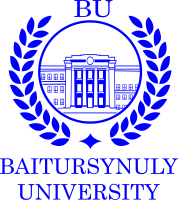 УтверждаюПредседатель Правления - Ректор ___________  С.Куанышбаев______________ 2024 г.1 Область применения…………………………………………………………...42 Нормативные ссылки ………………………………………………………….43 Обозначения и сокращения……………………………………………………4 Общие положения…………………………………………………………...…555 Описание……………………………………………………………….……....6 §1 Квалификационные требования…………………………………………….6 §2 Должностные обязанности …………………………………………………6 §3. Права…………………………………………………………………...…….8 §4. Ответственность………………………………………………………...…..9 §5. Взаимоотношения………………………………………….......................…96 Порядок внесения изменений………………………………………………….107 Согласование, хранение и рассылка……………………………………........10